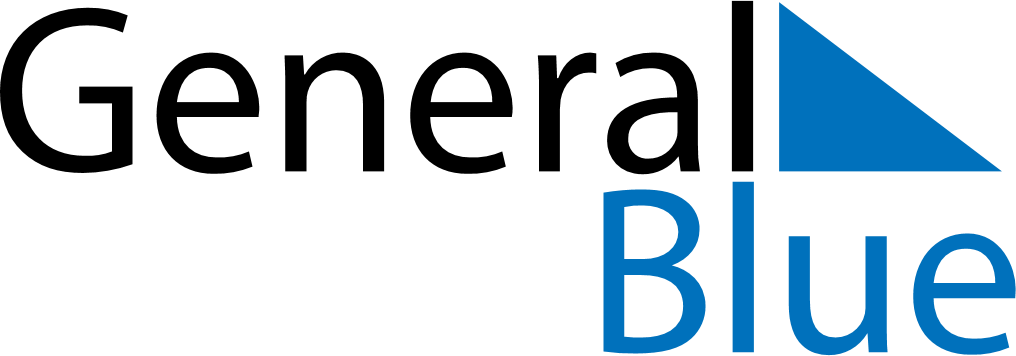 April 2021April 2021April 2021April 2021BermudaBermudaBermudaMondayTuesdayWednesdayThursdayFridaySaturdaySaturdaySunday12334Good Friday56789101011121314151617171819202122232424252627282930